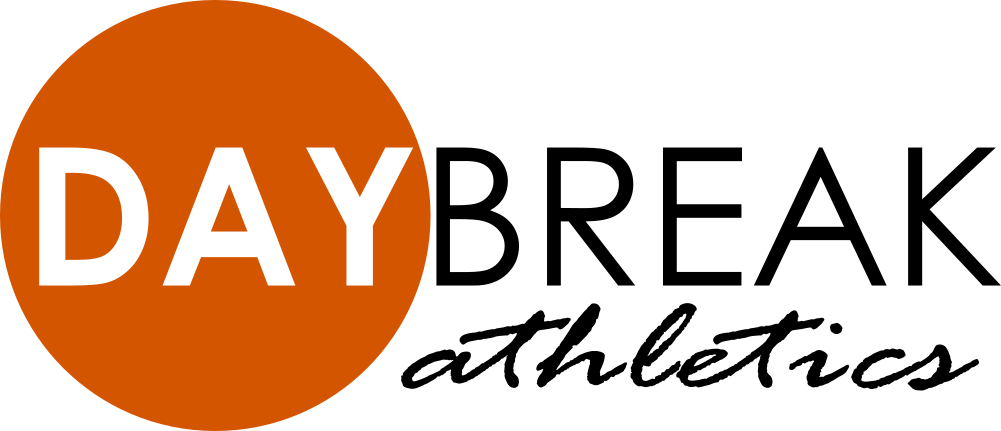 Welcome to Daybreak Basketball!Dear Parents,Thank you for the privilege of working with your children in team sports.  We hope to support the work you are doing in training them to be mature young men and women who honor God with their lives.Daybreak is the youth ministry for Sunrise Bible Fellowship, a small Baptist church in Red Bluff.  Daybreak Athletics is our program designed to provide athletic opportunities for students in 5th-8th grade who do not have a school sponsored opportunity.  This includes students from public, private, charter and homeschooled contexts.  We plan to offer coed soccer in the fall, boys and girls basketball in the winter and coed slowpitch softball in the spring. We welcome 4th grade students to practices so that they can get a head start in developing skills.Daybreak emphasizes Christ-like character and development of life skills such as self-discipline, problem solving and teamwork.  We compete hard and play to win, but for the ultimate purpose of glorifying our Great God and Savior Jesus Christ.  Coaching PhilosophyWe coach the teams with an emphasis on improving the players’ skills and building their character.  This means that though We coach to win and the players play to win, victory in the score comes second to improvement.  This emphasis results in a somewhat unique coaching style:We build practices around the idea that the more times each player touches the ball, the more he/she can improve in control.  When there is not enough time for both, you may notice that We often sacrifice strategy drills (offensive plays, defensive sets etc.)  in favor of skills development (dribbling, passing, shooting etc.).  High school coaches often build their players in strategy, but can only do so if the fundamental skills are in place.We will try to position players according to their strengths, but also rotate them around as much as possible to help them explore other positions, develop a more complete understanding of the game and diversify their skills.  We will make sure that each player sees action in every game and attempt to make playing time as equitable as possible – even if that may cause the team to lose a game.  For your player to earn more time, he should listen carefully and follow instructions.  We will rarely sub a player out for a mistake, but will often pull him to give instructions or to remind him if he is not attempting to follow instructions.We will push the kids to work harder than they think they can and challenge them to conquer new skills that they don’t think possible.  The players that We think can accomplish more, We will push harder.  This may result in situations that are “unfair”, but you can be assured that my reason for different standards is to bring the most out of each individual for his benefit and that of the team.Parental InvolvementAt this level of development in basketball, multiple voices yelling instructions confuses and distracts more than it helps.  During games and practices, cheer enthusiastically, but try to limit your instructions to before and after the games.  Please ask questions at practices and after games so that you can better understand what We are teaching the players so you can encourage them during competition and work with them at home.  Communication between us is essential to helping the kids.  An example of the confusion a lack of communication brings is when parents yell “shoot it” when a player is passing as part of a designed play or “bad pass/don’t force it” as a player is trying to execute a newly learned passing technique.Some parents ask, “What is my child supposed to do in their position?  I want to help.”  We hope that this is the mindset of all parents and look forward to answering any questions that can help in this regard.  Together we parents and coaches can use athletics to train our kids to be disciplined, reliable, sacrificial, hard-working, kind and patient.  They can learn how to work with others and persevere through adversity all while having fun and learning a sport that can be enjoyable for years to come.  This will only be possible through a team effort, so we look forward to working with you and for you for the benefit of our kids.Sincerely,Coach Chris Hurton(530) 526-2524 call or textcjhurton@gmail.comWhat to bring to each practice and game:Required:Non-marking shoesWater bottleRecommended:Basketball (28.5 for girls, 29.5 for boys)Season Schedule:(please be ready to participate 5 minutes prior to scheduled practices and 15 minutes prior to games.)DayDateTimeLocationActivityMonday11/20/232:00-4:00pmHigh Point AssemblyPracticeMonday11/27/232:00-4:00pmHigh Point AssemblyPracticeThursday12/1/23-12/2/23TBDReeds Creek ElementaryTOURNAMENTMonday12/4/222:00-4:00pmHigh Point AssemblyPracticeThursday12/7/222:00pm Boys4:00pm GirlsHigh point Assembly  (vs LAVA)GAMEMonday12/11/232:00-4:00pmHigh Point AssemblyPracticeThursday12/14/233:30pm Boys4:30pm GirlsBend ElementaryGAMEFriday/Saturday12/15/23-12/16/23TBDLos Molinos High School  (Kiwanis Girls Tournament)TOURNAMENTMonday12/18/232:00-4:00pmHigh Point AssemblyPracticeThursday12/21/233:45pm B Boys4:45pm Girls5:45pm A BoysTBD (vs Los Molinos Elementary)GAMEMonday1/1/243:30-5:30pmTBDPracticeThursday1/4/244:00pm Girls5:00pm B Boys6:00pm A BoysSacred Heart ElementaryGAMEMonday1/8/243:45 Girls4:45 BoysProvidence Christian School (Orland)GAMEThursday1/11/243:45 Girls4:45 BoysKirkwood ElementaryGAMEMonday1/15/242:00-4:00pmHigh Point AssemblyPracticeThursday1/18/222:00 Girls3:00 BoysHigh Point Assembly  (vs Flournoy)GAMEMonday1/22/242:00-4:00pmHigh Point AssemblyPracticeThursday1/25/243:45pm B Boys4:45pm Girls5:45pm A BoysRichfield ElementaryGAMEFriday/Saturday1/26/24 – 1/27/24TBD Los Molinos High School  (Kiwanis Boys Tournament)TOURNAMENTMonday1/29/242:00-4:00pmHigh Point AssemblyPracticeThursday2/1/243:30 Girls4:30 BoysKirkwood ElementaryGAMEMonday2/5/243:30 Girls4:30 BoysRed Bluff Community Center  (vs LAVA)GAMEThursday2/8/243:45pm B Boys4:45pm Girls5:45pm A BoysLos Molinos High School (vs Los Molinos Elementary)GAMEMonday2/12/242:00-4:00pmHigh Point AssemblyPracticeThursday2/15/20TBDTBD  GAME